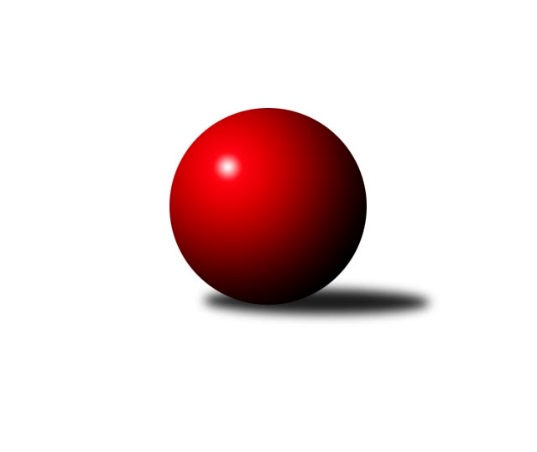 Č.12Ročník 2019/2020	22.11.2019Nejlepšího výkonu v tomto kole: 1593 dosáhlo družstvo: TJ Odry CMeziokresní přebor - Nový Jičín, Přerov, Vsetín 2019/2020Výsledky 12. kolaSouhrnný přehled výsledků:TJ Frenštát pod Radhoštěm 	- TJ Nový Jičín˝C˝	1.5:4.5	1488:1504	3.0:5.0	20.11.KK Lipník nad Bečvou˝C˝	- TJ Spartak Bílovec˝B˝	4:2	1511:1505	4.0:4.0	21.11.TJ Nový Jičín˝B˝	- Kelč˝B˝	5:1	1515:1467	5.5:2.5	21.11.TJ Odry C	- KK Hranice 	4:2	1593:1580	3.0:5.0	22.11.Tabulka družstev:	1.	KK Lipník nad Bečvou˝C˝	12	8	1	3	44.5 : 27.5 	58.5 : 37.5 	 1506	17	2.	KK Hranice	12	8	0	4	49.0 : 23.0 	60.5 : 35.5 	 1578	16	3.	TJ Spartak Bílovec˝B˝	12	8	0	4	46.0 : 26.0 	51.0 : 45.0 	 1551	16	4.	TJ Odry C	12	8	0	4	45.5 : 26.5 	56.0 : 40.0 	 1545	16	5.	TJ Frenštát pod Radhoštěm	12	6	0	6	30.5 : 41.5 	43.0 : 53.0 	 1496	12	6.	Kelč˝B˝	12	3	1	8	27.5 : 44.5 	38.5 : 57.5 	 1511	7	7.	TJ Nový Jičín˝C˝	12	3	1	8	24.0 : 48.0 	36.5 : 59.5 	 1452	7	8.	TJ Nový Jičín˝B˝	12	2	1	9	21.0 : 51.0 	40.0 : 56.0 	 1477	5Podrobné výsledky kola:	 TJ Frenštát pod Radhoštěm 	1488	1.5:4.5	1504	TJ Nový Jičín˝C˝	Miroslav Baroš	 	 151 	 186 		337 	 0:2 	 392 	 	204 	 188		Josef Tatay	Zdeněk Bordovský	 	 172 	 195 		367 	 0:2 	 381 	 	181 	 200		Ivana Volná	Milan Kučera	 	 196 	 188 		384 	 1:1 	 384 	 	194 	 190		Nikolas Chovanec	Jiří Petr	 	 204 	 196 		400 	 2:0 	 347 	 	164 	 183		Adam Hlásnýrozhodčí: Volná IvaNejlepší výkon utkání: 400 - Jiří Petr	 KK Lipník nad Bečvou˝C˝	1511	4:2	1505	TJ Spartak Bílovec˝B˝	Jan Špalek	 	 193 	 181 		374 	 0:2 	 406 	 	218 	 188		Emil Rubač	Kamila Macíková	 	 174 	 199 		373 	 2:0 	 334 	 	152 	 182		Miloš Šrot	Jana Ticháčková	 	 174 	 161 		335 	 0:2 	 406 	 	205 	 201		Michal Kudela	Jiří Ticháček *1	 	 200 	 229 		429 	 2:0 	 359 	 	189 	 170		Přemysl Horákrozhodčí: střídání: *1 od 1. hodu Ladislav MandákNejlepší výkon utkání: 429 - Jiří Ticháček	 TJ Nový Jičín˝B˝	1515	5:1	1467	Kelč˝B˝	Tomáš Polášek	 	 187 	 179 		366 	 2:0 	 331 	 	172 	 159		Radomír Koleček	Martin D´Agnolo	 	 197 	 212 		409 	 1.5:0.5 	 389 	 	197 	 192		Jiří Janošek	Petr Tichánek	 	 179 	 187 		366 	 1:1 	 381 	 	205 	 176		Antonín Pitrun	Miroslav Bár	 	 209 	 165 		374 	 1:1 	 366 	 	175 	 191		Stanislav Pitrunrozhodčí: Tichánek PetrNejlepší výkon utkání: 409 - Martin D´Agnolo	 TJ Odry C	1593	4:2	1580	KK Hranice 	Radim Babinec	 	 208 	 194 		402 	 0:2 	 415 	 	215 	 200		František Opravil	Martin Pavič	 	 197 	 212 		409 	 2:0 	 364 	 	169 	 195		Josef Schwarz	Pavel Šustek	 	 197 	 202 		399 	 1:1 	 382 	 	200 	 182		Jaroslav Ledvina	Lucie Kučáková	 	 195 	 188 		383 	 0:2 	 419 	 	205 	 214		Anna Ledvinovározhodčí: Lucie KučákováNejlepší výkon utkání: 419 - Anna LedvinováPořadí jednotlivců:	jméno hráče	družstvo	celkem	plné	dorážka	chyby	poměr kuž.	Maximum	1.	Ladislav Mandák 	KK Lipník nad Bečvou˝C˝	420.32	282.3	138.0	5.1	4/5	(457)	2.	František Opravil 	KK Hranice 	415.70	287.6	128.1	4.8	5/6	(442)	3.	Michal Kudela 	TJ Spartak Bílovec˝B˝	415.54	288.0	127.5	4.9	6/7	(441)	4.	Martin Pavič 	TJ Odry C	412.08	286.6	125.5	5.2	4/6	(439)	5.	Anna Ledvinová 	KK Hranice 	408.57	284.3	124.3	4.1	6/6	(464)	6.	Jan Špalek 	KK Lipník nad Bečvou˝C˝	408.44	286.3	122.1	7.6	5/5	(439)	7.	Přemysl Horák 	TJ Spartak Bílovec˝B˝	404.19	286.8	117.4	9.1	7/7	(442)	8.	Milan Kučera 	TJ Frenštát pod Radhoštěm 	402.13	281.5	120.6	6.3	4/6	(439)	9.	Jiří Janošek 	Kelč˝B˝	396.74	276.4	120.4	6.7	7/7	(428)	10.	Pavel Janča 	TJ Odry C	394.33	284.4	109.9	8.7	5/6	(418)	11.	Nikolas Chovanec 	TJ Nový Jičín˝C˝	391.54	283.7	107.8	9.5	5/6	(419)	12.	Věra Ovšáková 	TJ Odry C	390.08	280.8	109.3	11.1	4/6	(427)	13.	Martin D´Agnolo 	TJ Nový Jičín˝B˝	387.57	272.8	114.8	9.9	7/7	(414)	14.	Lucie Kučáková 	TJ Odry C	386.58	277.1	109.5	9.6	6/6	(426)	15.	Ota Beňo 	TJ Spartak Bílovec˝B˝	385.70	273.2	112.5	10.3	5/7	(428)	16.	Miroslav Bár 	TJ Nový Jičín˝B˝	384.83	273.0	111.8	10.7	7/7	(417)	17.	Jaroslav Ledvina 	KK Hranice 	384.58	264.4	120.2	7.7	6/6	(425)	18.	Josef Chvatík 	Kelč˝B˝	384.07	270.9	113.2	9.1	5/7	(425)	19.	Ivana Volná 	TJ Nový Jičín˝C˝	382.33	274.6	107.7	8.5	6/6	(425)	20.	Tomáš Binek 	TJ Frenštát pod Radhoštěm 	380.75	271.3	109.4	10.5	4/6	(401)	21.	Josef Schwarz 	KK Hranice 	380.70	269.7	111.0	10.8	5/6	(405)	22.	Antonín Pitrun 	Kelč˝B˝	380.58	275.8	104.8	10.5	6/7	(445)	23.	Josef Tatay 	TJ Nový Jičín˝C˝	373.27	264.1	109.2	10.6	5/6	(414)	24.	Rudolf Chuděj 	TJ Odry C	373.20	269.6	103.6	11.1	5/6	(398)	25.	Stanislav Pitrun 	Kelč˝B˝	369.97	268.9	101.1	13.4	7/7	(407)	26.	Kamila Macíková 	KK Lipník nad Bečvou˝C˝	369.00	266.3	102.8	11.1	4/5	(393)	27.	Emil Rubač 	TJ Spartak Bílovec˝B˝	365.43	262.9	102.5	12.1	7/7	(407)	28.	Pavel Hedvíček 	TJ Frenštát pod Radhoštěm 	358.88	262.1	96.8	11.6	4/6	(403)	29.	Radomír Koleček 	Kelč˝B˝	352.00	260.2	91.8	13.8	5/7	(365)	30.	Miroslav Baroš 	TJ Frenštát pod Radhoštěm 	351.80	256.1	95.7	12.1	5/6	(382)	31.	Jiří Plešek 	TJ Nový Jičín˝B˝	350.70	253.3	97.4	13.0	5/7	(390)	32.	Adam Hlásný 	TJ Nový Jičín˝C˝	343.25	256.4	86.8	17.6	6/6	(382)		Pavel Šustek 	TJ Odry C	413.67	293.3	120.3	5.0	1/6	(431)		Miroslav Makový 	TJ Frenštát pod Radhoštěm 	403.67	285.3	118.3	7.5	3/6	(422)		Jiří Petr 	TJ Frenštát pod Radhoštěm 	391.75	269.1	122.7	6.2	3/6	(428)		Radim Babinec 	TJ Odry C	390.67	270.3	120.3	9.0	1/6	(406)		Jiří Terrich 	KK Hranice 	388.70	282.2	106.5	12.7	2/6	(439)		Zdeněk Khol 	KK Lipník nad Bečvou˝C˝	387.00	272.8	114.3	11.5	2/5	(431)		Jan Schwarzer 	TJ Nový Jičín˝C˝	381.17	268.0	113.2	9.5	1/6	(405)		Jana Kulhánková 	KK Lipník nad Bečvou˝C˝	379.25	272.1	107.1	8.1	2/5	(387)		Tomáš Polášek 	TJ Nový Jičín˝B˝	377.83	270.8	107.1	11.3	4/7	(395)		Martin Vavroš 	TJ Frenštát pod Radhoštěm 	376.00	267.2	108.8	9.2	3/6	(383)		Zdeňka Terrichová 	KK Hranice 	373.00	271.5	101.5	10.5	2/6	(393)		Eva Telčerová 	TJ Nový Jičín˝B˝	372.67	262.3	110.3	10.3	3/7	(382)		Josef Šustek 	TJ Odry C	364.67	264.3	100.3	11.3	3/6	(377)		Marie Pavelková 	Kelč˝B˝	363.00	267.0	96.0	9.0	1/7	(368)		Miloš Šrot 	TJ Spartak Bílovec˝B˝	355.79	258.3	97.5	13.4	4/7	(438)		Zdeněk Bordovský 	TJ Frenštát pod Radhoštěm 	353.78	263.8	90.0	15.9	3/6	(367)		Zdeněk Zouna 	TJ Frenštát pod Radhoštěm 	340.00	224.0	116.0	16.0	1/6	(340)		Zbyněk Kamas 	Kelč˝B˝	338.00	236.0	102.0	13.0	1/7	(338)		Petr Tichánek 	TJ Nový Jičín˝B˝	326.88	238.9	88.0	17.2	4/7	(384)		Jiří Ticháček 	KK Lipník nad Bečvou˝C˝	320.67	241.7	79.0	21.0	3/5	(325)		Jana Ticháčková 	KK Lipník nad Bečvou˝C˝	302.89	216.0	86.9	19.2	3/5	(338)		Antonín Matyo 	TJ Nový Jičín˝C˝	260.50	204.5	56.0	29.0	2/6	(278)Sportovně technické informace:Starty náhradníků:registrační číslo	jméno a příjmení 	datum startu 	družstvo	číslo startu24470	Martin D'Agnolo	21.11.2019	TJ Nový Jičín˝B˝	12x
Hráči dopsaní na soupisku:registrační číslo	jméno a příjmení 	datum startu 	družstvo	Program dalšího kola:13. kolo27.11.2019	st	16:30	TJ Frenštát pod Radhoštěm  - KK Hranice 	28.11.2019	čt	16:30	Kelč˝B˝ - TJ Nový Jičín˝C˝	28.11.2019	čt	16:30	TJ Nový Jičín˝B˝ - TJ Spartak Bílovec˝B˝	29.11.2019	pá	16:30	TJ Odry C - KK Lipník nad Bečvou˝C˝	Nejlepší šestka kola - absolutněNejlepší šestka kola - absolutněNejlepší šestka kola - absolutněNejlepší šestka kola - absolutněNejlepší šestka kola - dle průměru kuželenNejlepší šestka kola - dle průměru kuželenNejlepší šestka kola - dle průměru kuželenNejlepší šestka kola - dle průměru kuželenNejlepší šestka kola - dle průměru kuželenPočetJménoNázev týmuVýkonPočetJménoNázev týmuPrůměr (%)Výkon7xAnna LedvinováHranice 4191xEmil RubačBílovec B109.694067xFrantišek OpravilHranice 4155xMichal KudelaBílovec B109.694061xMartin D´AgnoloNový Jičín B4097xAnna LedvinováHranice 108.024195xMartin PavičOdry C4096xFrantišek OpravilHranice 106.994152xEmil RubačBílovec B4065xMartin PavičOdry C105.444095xMichal KudelaBílovec B4061xMartin D´AgnoloNový Jičín B105.01409